 YACHT KLUB POLSKI 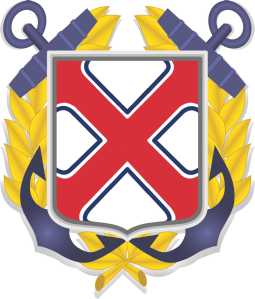         WNIOSEK             o nadanie: KOMANDORII                      YACHT  KLUBU  POLSKI Działając w oparciu o Regulamin KOMANDORII  YACHT  KLUBU  POLSKI,   wnioskujemy  o nadanie  odznaczenia:KOMANDORIA YKP,  Koleżance / Koledze : /wypełnić tylko pismem drukowanym/Imię i nazwisko………………………………………………………….PESEL ……………………..Imię ojca  ……………………………..  Nazwisko panieńskie matki……………………………..	….Adres prywatny : ……………………………………………………………………………………….Przynależność do Klubu: YACHT KLUB POLSKI ………………………………..Data wstąpienia……………..Uprawnienia żeglarskie : …………………………………………………………………………………………………………………………………………………………………………………. .. ………………………... ………………………………………………………………………………………………………………………                               Działalność Klubowa w YKP (minimum 15 lat)……………………………………………………...…………………..…………………………………………………………………………………………………..………………………………………………………………………………………………………………………………………………………………………………………………………………………………………………………………………………………………………………………………………………………………............………………………………………………………………………………………………………………………Działalność w żeglarstwie : ………………………………………………………………………………….............…………………………………………………………………………………………………………………........  ………………………………………………………………… ……………………..od kiedy…………………..Uzasadnienie Wniosku: Uchwała Zarządu Klubu z dnia………………………………………………………………………………………………………………………………………………………………………………………………………………………………………………………………………………………………………………………………………….. Podpisy Wnioskodawców (czytelne) wraz z pełnioną funkcją w Zarządzie Klubu :  Oświadczenie: Potwierdzamy własnoręcznymi podpisami, że powyższe dane są zgodne z prawdą.1   ……………………………………………………………………………………………………………………………….2. ………………………………..………………………..……………………………………………………………………..3. ………………………………..………………………..……………………………………………………………………..10.  Miejsce i data wystawienia Wniosku : ………………………………………………………....……………..      				        Pieczęć okrągła Klubu		       Podpis Komandora Klubu11. OPINIA KAPITUŁY ODZNACZEŃ I WYRÓŻNIEŃ……………………………………………..……………………………..…………….……………………..…………….………………………….…...…….…………….……………………..…………….……………………..……………………….…….......…………..…………….……………………..…………….…………………………………..……...……………………..…………….……………………..…………….…………………………..…..…………….……………………..…………….…………………….……………………..…………….……………………..…………….……….............................................................................................12. Podpisy CZŁONKÓW KAPITUŁY ODZNACZEŃ I WYRÓŻNIEŃ (czytelne):………………………….…… 2. ……………….……………… 3. ………………….………………4. ………………………….…… 5. ………………….……………..6…………………………………. 13. Miejsce i data rozpatrzenia Wniosku :………………………………………………………………. 14. Uchwała Zarządu Głównego YACHT KLUBU POLSKI :…………………………...…………….……………………………..…………….……………………..…………….………………..................…...…….…………….……………………..…………….……………………..……………...................…….......…………..…………….……………………..…………….……………………..……………..15.Miejsce i data podjęcia Uchwały :……………………..…………….……………………..…………… 16. Udokumentowany kolejny numer Odznaczenia KOMANDORIA YKP :…………………………                                                     pieczęć okrągła  Z. Gł. YKP					       xxx                                 Komandor  Z. Gł.                         YACHT KLUBU POLSKI17. Miejsce i data :……………………………….	        podpis : ..………………………………………..Uwaga: Str. 1 wypełnia Wnioskodawca/ pismo drukowane /  Str. 2 wypełnia Kapituła i  Z. Gł. YKP